Guia de PreenchimentoRoteiro de Teste    Todos os exemplos usados nesse guia são fictícios!                                                                                                                                                                                                                                                                                                                                                                                                                                                                                                                                                                                                                                                                                                                                                                                                                                                                                                                                                                                                                                                                                                                                                                                                                                                                                                                                                                                                                                                                                                                                                                                                                                                                                                                                                                                                                                                                                                                                                                                                                                                                                                                                                                                                                                                                                                                                                                                                                                                                                                                                                                                                                                                                                                                                                                                                                                                                                                                                                                                                                                                                                                                                                                                                                                                                                                                                                                                                                                                                                                                                                                                                                                                                                                                                                                                                                                                                                                                                                                                                                                                                                                                                                                                                                                                                                                                                                                                                                                                                                                                                                                                                                                                                                                                                NOMENCLATURA PADRÃO DO DOCUMENTOA nomenclatura do arquivo padrão para este e os demais artefatos da MDS estão descritos no Controle de Branches e Baseline. Em caso de dúvida, entrar em contato com a UGCS - Unidade de Gerência de Configuração de Software.ORIENTAÇÕES GERAISO Roteiro de teste deve ser elaborado utilizando a ferramenta de gerenciamento de teste Testlink. Após a preparação do roteiro de teste, é necessário exportar o produto para o formato de Documento Word e realizar a inclusão das Informações sobre o projeto, objetivos do documento e o histórico de revisão, adequando o artefato exportado ao template padrão da MDS. SUMÁRIOO documento deve ser exportado do Testlink contendo o sumário.ESTRUTURA DO ROTEIRO NO TESTLINKPor padrão, todos os roteiros de teste elaborados para atender a MDS devem ter a seguinte estrutura no testlink.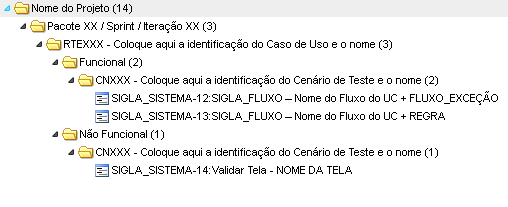 Ex.: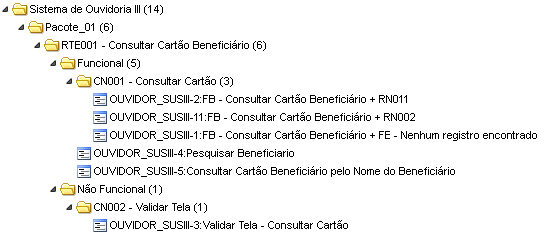 Para criar estrutura de Pasta no testlink, clicar na “pasta pai” e em seguida acionar o botão <Nova Suite de Teste>.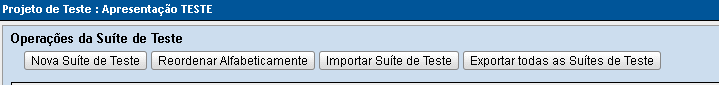 Para criar os casos de teste no testlink, clicar na “pasta pai” e em seguida acionar o botão <Criar Caso de Teste>.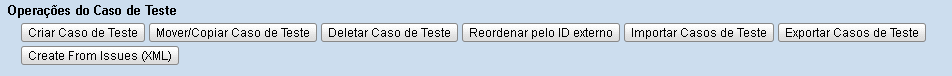 CRIAR CASOS DE TESTEApós acionar a opção que permite criar o caso de teste, deve ser informado a descrição dos objetivos do teste e as pré-condições.Título do Caso de Teste:Neste item deve ser informado o nome do caso de teste conforme padrão definido no template.SIGLA DO SISTEMA-NUMERO CASO DE TESTE: FLUXO – NOME DO FLUXO + FLUXO EXCEÇÃO – NOME DO FLUXO DE EXCEÇÃOSIGLA DO SISTEMA-NUMERO CASO DE TESTE: FLUXO – NOME DO FLUXO + REGRA DE NEGÓCIOImportante: A sigla do sistema e o número do caso de teste são gerados automaticamente pelo testlink.Ex.:OUVIDOR_SUSIII-1: FB – Consultar Cartão Beneficiário + FE – Nenhum registro encontradoOUVIDOR_SUSIII-2: FB – Consultar Cartão Beneficiário + RN011Ao exportar o roteiro de teste, o nome do caso de teste seguirá o padrão do testlink conforme abaixo.Ex.:Caso de Teste OUVIDOR_SUSIII-2: FB – Consultar Cartão Beneficiário + RN011Objetivo do Teste:Neste item deve ser descrito o objetivo especifico do caso de teste.Ex.: Este caso de teste tem como objetivo validar o download do arquivo CMD.Pré-condições:Uma pré-condição de um caso de teste é o estado do Sistema antes da execução da funcionalidade ou mesmo um conjunto de operações que devem ser realizadas para que o teste possa ser iniciado.Ex.:O ator precisa estar autenticado no sistema e ter acesso a funcionalidade.O ator deve possuir disponibilidade de acesso à internet.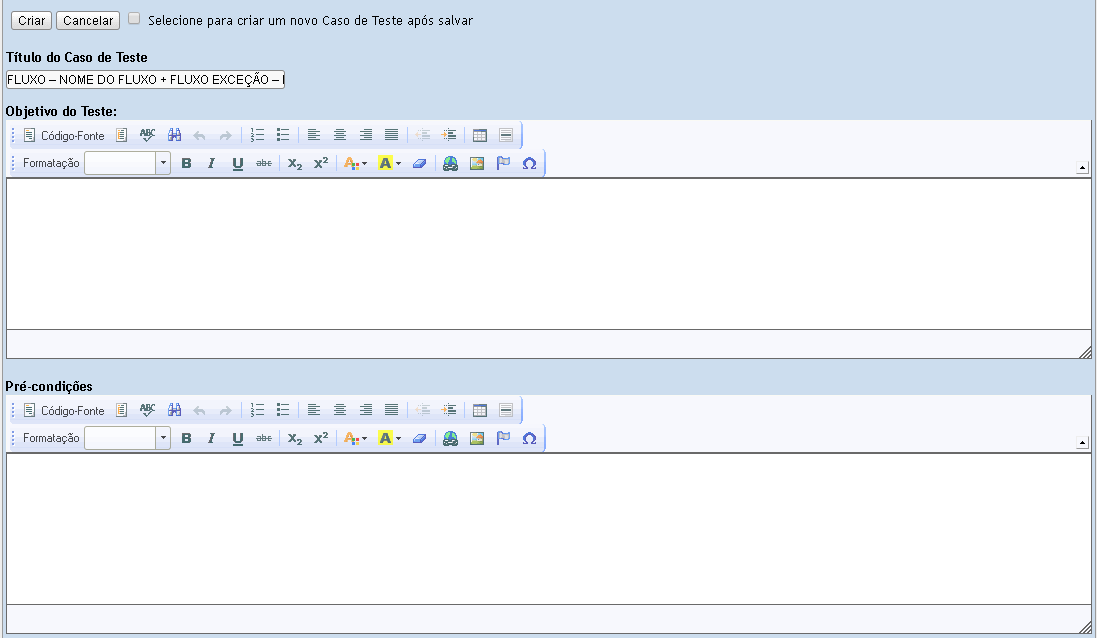 Após salvar o objetivo e a precondição, para incluir o passo a passo basta acessar o caso de teste e acionar o botão <Criar passo>.Ações do PassoNa opção <Ações do Passo>, deve ser informado as ações do Ator.Ex.:Acionar o menu "Sistema", "CMD", "Consultar Arquivos".Resultado EsperadoNa opção <Resultado Esperado>, deve ser informado o retorno previsto do sistema.Ex.:O sistema apresenta a tela "Consulta Arquivo CMD", recupera informações dos arquivos gerados pelos agendamentos cadastrados e apresenta tela preenchida com as informações recuperadas de acordo com o perfil do usuário autenticado.Regra utilizada:[RN381] Incluir link para baixar o arquivoO sistema deve incluir um link no nome do arquivo, que ao ser acionado, possibilitará baixar o arquivo na máquina do usuário.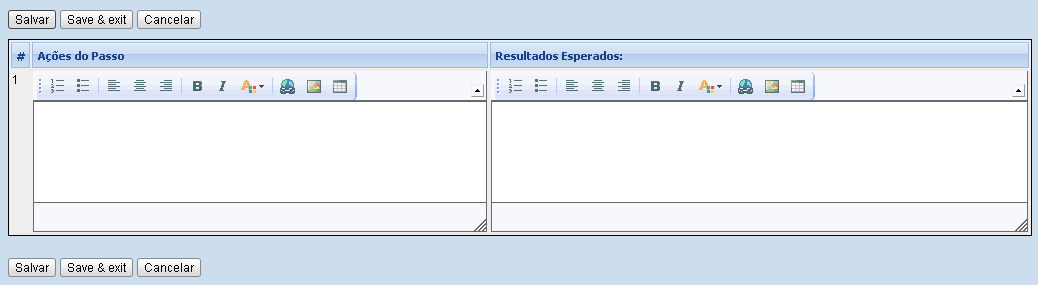 Tipo de ExecuçãoNesta opção deve ser informado o tipo de execução de teste a ser realizado.Manual ou automáticoPrioridadeNesta opção deve ser informado a prioridade de execução do teste a ser realizado.Baixo, médio ou altoEXPORTAR CASOS DE TESTEApós a conclusão do roteiro de teste é necessário exportar para o modelo de documento word.Na tela principal do testlink, acionar a opção <Imprimir Casos de Teste>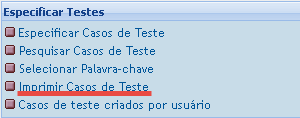 Selecionar opções para exportação do roteiro de teste conforme imagem abaixo e clicar no roteiro desejado.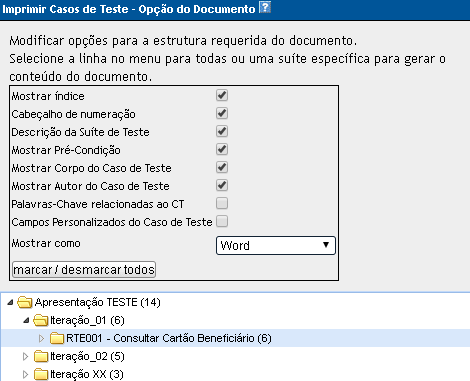 Após exportar o roteiro de teste é necessário colocar todo o documento em conformidade com o template padrão MDS.http://datasus.saude.gov.br/artefato-mds-menu-pagConfigurar todo o documento word para orientação ‘Paisagem’.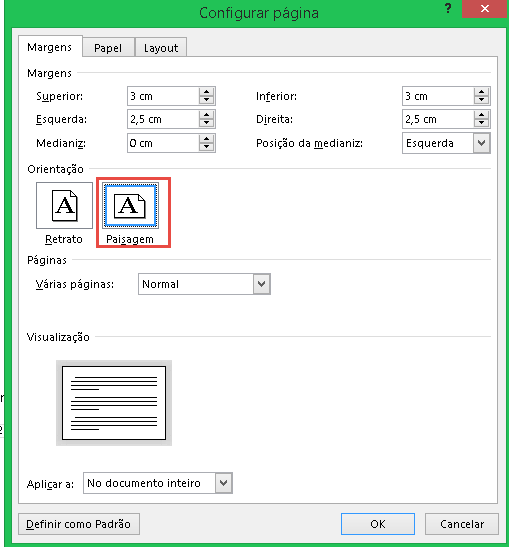 Após configurar o layout do documento é necessário incluir a capa do roteiro de teste conforme descrito nos itens abaixo:INFORMAÇÕES SOBRE O PROJETODescrevem as informações básicas para identificar o projeto, como sigla e nome do projeto, dados pessoais dos responsáveis: Gestor e Gerente de Projeto.Ex.:OBJETIVO DESTE DOCUMENTODescreve os objetivos do documento e outras informações relevantes para o preenchimento do seu conteúdo. Este campo estará pré-definido e não precisa ser preenchido, apenas complementado, caso seja necessário.Ex.:HISTÓRICO DE REVISÃOOs parâmetros de histórico de revisão dos documentos são mantidos pela Unidade de Gerência de Configuração de Software.- O campo Data deve ser preenchido no formato dd/mm/aaaa;- O campo Demanda corresponde ao meio de solicitação e o número gerado pela solicitação, através do sistema de gestão de demanda;- O campo Autor deve conter o nome e 1 sobrenome do autor do documento;- No campo Descrição deve está descrito as alterações feitas no documento;- O campo Versão deverá ser evoluído em toda alteração feita e preenchido de acordo com os parâmetros definidos pela UGCS - Unidade de Gerência de Configuração de Software.Ex.:Obs.: O redimensionamento das colunas das tabelas poderá ser alterado caso haja necessidade.DOCUMENTOS UTILIZADOSListar os documentos utilizados para elaborar o roteiro de teste.Ex.: ZAP – Zona de Acordo PossívelZAP – Zona de Acordo PossívelGestor do ProjetoGerente de ProjetoJoão Carlos da SilvaMariana CavalcanteJoao.silva@saude.gov.brmarianac@saude.gov.br3315-85693315-6632Objetivo deste DocumentoEste documento tem como objetivo testar um sistema, módulo ou funcionalidade desenvolvida. Este artefato inclui informações do projeto a ser testado incluindo requisitos, ações e regras de negócio que precisam ser validados antes de apresentar o sistema ao gestor para ser homologado.Histórico de RevisãoHistórico de RevisãoHistórico de RevisãoHistórico de RevisãoHistórico de RevisãoDataDemandaAutorDescriçãoVersão01/01/2016SR193568Manuela de SouzaCriação do Documento0.118/01/2016SR193568Manuela de SouzaHomologação do Documento.1.0#DocumentoVersão01MS_EUC_ConsultarCartaoBeneficiario2.002MS_TESTE_RegraNegocio3.103MS_TESTE_ListaMensagem2.0